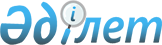 Риддер қалалық мәслихатының 2022 жылғы 28 желтоқсандағы № 23/4-VII "2023-2025 жылдарға арналған Риддер қаласының бюджеті туралы" шешіміне өзгерістер енгізу туралыШығыс Қазақстан облысы Риддер қалалық мәслихатының 2023 жылғы 22 маусымдағы № 4/2-VIII шешімі
      Риддер қалалық мәслихаты ШЕШTІ:
      1. Риддер қалалық мәслихатының 2022 жылғы 28 желтоқсандағы № 23/4-VII "2023-2025 жылдарға арналған Риддер қаласының бюджеті туралы" шешіміне (Нормативтік құқықтық актілерді мемлекетік тіркеу тізілімінде №176853 болып тіркелген) келесі өзгерістер енгізілсін: 
      1-тармақ келесі редакцияда жазылсын:
      "1. Риддер қаласының 2023-2025 жылдарға арналған бюджеті тиісінше 1, 2 және 3-қосымшаларға сәйкес, соның ішінде 2023 жылға келесі көлемдерде бекітілсін:
      1) кірістер – 10465052,0 мың теңге, соның ішінде:
      салықтық түсімдер – 6924402,0 мың теңге;
      салықтық емес түсімдер – 28797,0 мың теңге;
      негізгі капиталды сатудан түсетін түсімдер – 22083,0 мың теңге;
      трансферттер түсімі – 3489770,0 мың теңге;
      2) шығындар – 10739013,0 мың теңге; 
      3) таза бюджеттік кредиттеу – -52343,0 мың теңге, соның ішінде:
      бюджеттік кредиттер – 0,0 мың теңге;
      бюджеттік кредиттерді өтеу – 52343,0 мың теңге;
      4) қаржы активтерімен операциялар бойынша сальдо – 0,0 мың теңге;
      қаржы активтерін сатып алу – 0,0 мың теңге;
      мемлекеттің қаржы активтерін сатудан түсетін түсімдер – 0,0 мың теңге;
      5) бюджет тапшылығы (профициті) – -221618 мың теңге;
      6) бюджет тапшылығын қаржыландыру (профицитін пайдалану) – 221618 мың теңге;
      қарыздар түсімі – 0,0 мың теңге;
      қарыздарды өтеу – 122933,0 мың теңге;
      бюджет қаражатының пайдаланылатын қалдықтары – 344551,0 мың теңге.";
      4-тармақ жаңа редакцияда жазылсын:
      "4. 2023 жылға қаланың жергілікті атқарушы органының резерві 139290,0 мың теңге мөлшерінде бекітілсін.";
      6-тармақ жаңа редакцияда жазылсын:
      "6. 2023 жылға арналған қалалық бюджетте облыстық бюджеттен нысаналы даму трансферттері 324747,0 мың теңге мөлшерінде көзделсін.";
      1-қосымша осы шешімге қосымшаға сәйкес жаңа редакцияда жазылсын.
      2. Осы шешім 2023 жылғы 1 қаңтардан бастап қолданысқа енгізіледі. 2023 жылға арналған Риддер қаласының бюджеті
					© 2012. Қазақстан Республикасы Әділет министрлігінің «Қазақстан Республикасының Заңнама және құқықтық ақпарат институты» ШЖҚ РМК
				
      Риддер қалалық мәслихатының төрағасы 

Е. Нужных
Риддер қалалық мәслихатының
2023 жылғы 22 маусымдағы
№4/2-VIII шешіміне
қосымшаРиддер қалалық мәслихатының
2022 жылғы 28 желтоқсандағы
№ 23/4-VII шешіміне
1 қосымша
Санаты
Санаты
Санаты
Санаты
Санаты
Барлығы кірістер (мың теңге)
Сыныбы
Сыныбы
Сыныбы
Сыныбы
Барлығы кірістер (мың теңге)
Кіші сыныбы
Кіші сыныбы
Кіші сыныбы
Барлығы кірістер (мың теңге)
Ерекшелігі
Ерекшелігі
Барлығы кірістер (мың теңге)
Атауы
Барлығы кірістер (мың теңге)
1
2
3
4
5
6
I. Кірістер
10 465 052,0
1
Салықтық түсімдер
6 924 402,0
01
Табыс салығы
3 491 289,0
1
Корпоративтік табыс салығы
1 175 391,0
2
Жеке табыс салығы
2 315 898,0
03
Әлеуметтік салық
1 614 685,0
1
Әлеуметтік салық
1 614 685,0
04
Меншікке салынатын салықтар
1 597 191,0
1
Мүлікке салынатын салықтар
943 500,0
3
Жер салығы
364 610,0
4
Көлік құралдарына салынатын салық
289 081,0
05
Тауарларға, жұмыстарға және қызметтерге салынатын ішкі салықтар
122 304,0
2
Акциздер 
7 918,0
3
Табиғи және басқа да ресурстарды пайдаланғаны үшін түсетін түсімдер
51 600,0
4
Кәсіпкерлік және кәсіби қызметті жүргізгені үшін алынатын алымдар
62 786,0
08
Заңдық маңызы бар әрекеттерді жасағаны және (немесе) оған уәкілеттігі бар мемлекеттік органдар немесе лауазымды адамдар құжаттар бергені үшін алынатын міндетті төлемдер
98 933,0
1
Мемлекеттік баж
98 933,0
2
Салықтық емес түсімдер
28 797,0
01
Мемлекеттік меншіктен түсетін кірістер
28 797,0
5
Мемлекет меншігіндегі мүлікті жалға беруден түсетін кірістер
22 940,0
7
Мемлекеттік бюджеттен берілген кредиттер бойынша сыйақылар
567,0
9
Мемлекет меншігінен түсетін басқа да кірістер
5 290,0
3
Негізгі капиталды сатудан түскен түсімдер
22 083,0
03
Жерді және материалдық емес активтерді сату
22 083,0
1
Жерді сату
18 933,0
2
Материалдық емес активтердi сату
3 150,0
4
Трансферттердің түсімдері
3 489 770,0
02
Мемлекеттік басқарудың жоғары тұрған органдарынан түсетін трансферттер
3 489 770,0
2
Облыстық бюджеттен түсетін трансферттер
3 489 770,0
Функционалдық топ
Функционалдық топ
Функционалдық топ
Функционалдық топ
Функционалдық топ
Барлығы шығындар (мың теңге)
Кіші функция
Кіші функция
Кіші функция
Кіші функция
Барлығы шығындар (мың теңге)
Бюджеттік бағдарламалардың әкімшісі
Бюджеттік бағдарламалардың әкімшісі
Бюджеттік бағдарламалардың әкімшісі
Барлығы шығындар (мың теңге)
Бағдарлама
Бағдарлама
Барлығы шығындар (мың теңге)
Атауы
Барлығы шығындар (мың теңге)
1
2
3
4
5
6
II. Шығындар
10 739 013,0
01
Жалпы сипаттағы мемлекеттік қызметтер
509 592,0
1
Мемлекеттік басқарудың жалпы функцияларын орындайтын өкілді, атқарушы және басқа органдар
267 635,0
112
Аудан (облыстық маңызы бар қала) мәслихатының аппараты
44 752,0
001
Аудан (облыстық маңызы бар қала) мәслихатының қызметін қамтамасыз ету жөніндегі қызметтер
44 352,0
003
Мемлекеттік органның күрделі шығыстары
400,0
122
Аудан (облыстық маңызы бар қала) әкімінің аппараты
222 883,0
001
Аудан (облыстық маңызы бар қала) әкімінің қызметін қамтамасыз ету жөніндегі қызметтер
220 365,0
003
Мемлекеттік органның күрделі шығыстары
2 518,0
2
Қаржылық қызмет
5 424,0
459
Ауданның (облыстық маңызы бар қаланың) экономика және қаржы бөлімі
5 424,0
003
Салық салу мақсатында мүлікті бағалауды жүргізу
4 669,0
010
Жекешелендіру, коммуналдық меншікті басқару, жекешелендіруден кейінгі қызмет және осыған байланысты дауларды реттеу 
755,0
9
Жалпы сипаттағы өзге де мемлекеттік қызметтер
236 533,0
458
Ауданның (облыстық маңызы бар қаланың) тұрғын үй-коммуналдық шаруашылығы, жолаушылар көлігі және автомобиль жолдары бөлімі
69 815,0
001
Жергілікті деңгейде тұрғын үй-коммуналдық шаруашылығы, жолаушылар көлігі және автомобиль жолдары саласындағы мемлекеттік саясатты іске асыру жөніндегі қызметтер
69 815,0
459
Ауданның (облыстық маңызы бар қаланың) экономика және қаржы бөлімі
83 804,0
001
Ауданның (облыстық маңызы бар қаланың) экономикалық саясатын қалыптастыру мен дамыту, мемлекеттік жоспарлау, бюджетті атқару және коммуналдық меншігін басқару саласындағы мемлекеттік саясатты іске асыру жөніндегі қызметтер
82 646,0
015
Мемлекеттік органның күрделі шығыстары
1 158,0
482
Ауданның (облыстық маңызы бар қаланың) кәсіпкерлік және туризм бөлімі
28 877,0
001
Жергілікті деңгейде кәсіпкерлікті және туризмді дамыту саласындағы мемлекеттік саясатты іске асыру жөніндегі қызметтер
28 877,0
801
Ауданның (облыстық маңызы бар қаланың) жұмыспен қамту, әлеуметтік бағдарламалар және азаматтық хал актілерін тіркеу бөлімі
54 037,0
001
Жергілікті деңгейде жұмыспен қамту, әлеуметтік бағдарламалар және азаматтық хал актілерін тіркеу саласындағы мемлекеттік саясатты іске асыру жөніндегі қызметтер
53 011,0
003
Мемлекеттік органның күрделі шығыстары
1 026,0
02
Қорғаныс
21 380,0
1
Әскери мұқтаждар
20 061,0
122
Аудан (облыстық маңызы бар қала) әкімінің аппараты
20 061,0
005
Жалпыға бірдей әскери міндетті атқару шеңберіндегі іс-шаралар
20 061,0
2
Төтенше жағдайлар жөніндегі жұмыстарды ұйымдастыру
1 319,0
122
Аудан (облыстық маңызы бар қала) әкімінің аппараты
1 319,0
006
Аудан (облыстық маңызы бар қала) ауқымындағы төтенше жағдайлардың алдын алу және оларды жою
1 319,0
03
Қоғамдық тәртіп, қауіпсіздік, құқықтық, сот, қылмыстық – атқару қызметі
48 153,0
9
Қоғамдық тәртіп және қауіпсіздік саласындағы басқа да қызметтер
48 153,0
458
Ауданның (облыстық маңызы бар қаланың) тұрғын үй-коммуналдық шаруашылығы, жолаушылар көлігі және автомобиль жолдары бөлімі
48 153,0
021
Елді мекендерде жол қозғалысы қауіпсіздігін қамтамасыз ету
48 153,0
06
Әлеуметтiк көмек және әлеуметтiк қамсыздандыру
1 168 426,0
1
Әлеуметтік қамсыздандыру
80 955,0
801
Ауданның (облыстық маңызы бар қаланың) жұмыспен қамту, әлеуметтік бағдарламалар және азаматтық хал актілерін тіркеу бөлімі
80 955,0
010
Мемлекеттік атаулы әлеуметтік көмек
80 955,0
2
Әлеуметтік көмек
967 920,0
801
Ауданның (облыстық маңызы бар қаланың) жұмыспен қамту, әлеуметтік бағдарламалар және азаматтық хал актілерін тіркеу бөлімі
967 920,0
004
Жұмыспен қамту бағдарламасы
605 133,0
006
Ауылдық жерлерде тұратын денсаулық сақтау, білім беру, әлеуметтік қамтамасыз ету, мәдениет, спорт және ветеринар мамандарына отын сатып алуға Қазақстан Республикасының заңнамасына сәйкес әлеуметтік көмек көрсету
405,0
007
Тұрғын үйге көмек көрсету
12 242,0
009
Үйден тәрбиеленіп оқытылатын мүгедектігі бар балаларды материалдық қамтамасыз ету
7 451,0
011
Жергілікті өкілетті органдардың шешімі бойынша мұқтаж азаматтардың жекелеген топтарына әлеуметтік көмек
85 939,0
014
Мұқтаж азаматтарға үйде әлеуметтiк көмек көрсету
113 454,0
017
Мүгедектігі бар адамды оңалтудың жеке бағдарламасына сәйкес мұқтаж мүгедектігі бар адамдарды протездік-ортопедиялық көмек, сурдотехникалық, тифлотехникалық құралдармен, арнаулы жүрiп-тұру құралдармен, мiндеттi гигиеналық құралдармен қамтамасыз ету, сондай-ақ санаторий-курорттық емделу, есту бойынша мүгедектігі бар адамдарға қолмен көрсететiн тіл маманының, жеке көмекшінің қызметтерін ұсыну
96 463,0
023
Жұмыспен қамту орталықтарының қызметін қамтамасыз ету
46 833,0
9
Әлеуметтік көмек және әлеуметтік қамтамасыз ету салаларындағы өзге де қызметтер
119 551,0
801
Ауданның (облыстық маңызы бар қаланың) жұмыспен қамту, әлеуметтік бағдарламалар және азаматтық хал актілерін тіркеу бөлімі
119 551,0
018
Жәрдемақыларды және басқа да әлеуметтік төлемдерді есептеу, төлеу мен жеткізу бойынша қызметтерге ақы төлеу
1 232,0
050
Қазақстан Республикасында мүгедектігі бар адамдардың құқықтарын қамтамасыз етуге және өмір сүру сапасын жақсарту
113 819,0
094
Әлеуметтік көмек ретінде тұрғын үй сертификаттарын беру
4 500,0
07
Тұрғын үй-коммуналдық шаруашылық
951 866,0
1
Тұрғын үй шаруашылығы
218 785,0
458
Ауданның (облыстық маңызы бар қаланың) тұрғын үй-коммуналдық шаруашылығы, жолаушылар көлігі және автомобиль жолдары бөлімі
197 300,0
004
Азаматтардың жекелегенсанаттарын тұрғын үймен қамтамасыз ету
192 000,0
031
Кондоминиум объектісіне техникалық паспорттар дайындау
5 300,0
466
Ауданның (облыстық маңызы бар қаланың) сәулет, қала құрылысы және құрылыс бөлімі
21 485,0
004
Инженерлік-коммуникациялық инфрақұрылымды жобалау, дамыту және (немесе) жайластыру
6 000,0
098
Коммуналдық тұрғын үй қорының тұрғын үйлерін сатып алу
15 485,0
2
Коммуналдық шаруашылық
75 582,0
458
Ауданның (облыстық маңызы бар қаланың) тұрғын үй-коммуналдық шаруашылығы, жолаушылар көлігі және автомобиль жолдары бөлімі
45 600,0
012
Сумен жабдықтау және су бұру жүйесінің жұмыс істеуі
35 600,0
026
Ауданның (облыстық маңызы бар қаланың) коммуналдық меншігіндегі жылу жүйелерін қолдануды ұйымдастыру
10 000,0
466
Ауданның (облыстық маңызы бар қаланың) сәулет, қала құрылысы және құрылыс бөлімі
29 982,0
058
Елді мекендердегі сумен жабдықтау және су бұру жүйелерін дамыту
29 982,0
3
Елді-мекендерді көркейту
657 499,0
458
Ауданның (облыстық маңызы бар қаланың) тұрғын үй-коммуналдық шаруашылығы, жолаушылар көлігі және автомобиль жолдары бөлімі
657 499,0
015
Елдi мекендердегі көшелерді жарықтандыру
244 557,0
016
Елді мекендердің санитариясын қамтамасыз ету
60 445,0
017
Жерлеу орындарын ұстау және туыстары жоқ адамдарды жерлеу
1 250,0
018
Елді мекендерді абаттандыру және көгалдандыру
351 247,0
08
Мәдениет, спорт, туризм және ақпараттық кеңістік
480 466,0
1
Мәдениет саласындағы қызмет
180 346,0
819
Ауданның (облыстық маңызы бар қаланың) ішкі саясат, мәдениет, тілдерді дамыту және спорт бөлімі)
180 346,0
009
Мәдени-демалыс жұмысын қолдау
180 346,0
2
Спорт
49 532,0
819
Ауданның (облыстық маңызы бар қаланың) ішкі саясат, мәдениет, тілдерді дамыту және спорт бөлімі)
49 532,0
014
Аудандық (облыстық маңызы бар қалалық) деңгейде спорттық жарыстар өткiзу
9 280,0
015
Әртүрлi спорт түрлерi бойынша аудан (облыстық маңызы бар қала) құрама командаларының мүшелерiн дайындау және олардың облыстық спорт жарыстарына қатысуы
40 252,0
3
Ақпараттық кеңістік
166 752,0
819
Ауданның (облыстық маңызы бар қаланың) ішкі саясат, мәдениет, тілдерді дамыту және спорт бөлімі)
166 752,0
005
Мемлекеттік ақпараттық саясат жүргізу жөніндегі қызметтер
21 635,0
007
Аудандық (қалалық) кiтапханалардың жұмыс iстеуi
127 472,0
008
Мемлекеттiк тiлдi және Қазақстан халқының басқа да тiлдерін дамыту
17 645,0
9
Мәдениет, спорт, туризм және ақпараттық кеңістікті ұйымдастыру жөніндегі өзге де қызметтер
83 836,0
819
Ауданның (облыстық маңызы бар қаланың) ішкі саясат, мәдениет, тілдерді дамыту және спорт бөлімі)
83 836,0
001
Ақпаратты, мемлекеттілікті нығайту және азаматтардың әлеуметтік сенімділігін қалыптастыру саласында жергілікті деңгейде мемлекеттік саясатты іске асыру жөніндегі қызметтер
48 889,0
003
Мемлекеттік органның күрделі шығыстары
1 525,0
004
Жастар саясаты саласында іс-шараларды іске асыру
30 054,0
032
Ведомстволық бағыныстағы мемлекеттік мекемелер мен ұйымдардың күрделі шығыстары
3 368,0
10
Ауыл, су, орман, балық шаруашылығы, ерекше қорғалатын табиғи аумақтар, қоршаған ортаны және жануарлар дүниесін қорғау, жер қатынастары
43 192,0
1
Ауыл шаруашылығы
43 192,0
498
Ауданның (облыстық маңызы бар қаланың) жер қатынастары және ауыл шаруашылығы бөлімі
43 192,0
001
Жергілікті деңгейде жер қатынастары және ауыл шаруашылығы саласындағы мемлекеттік саясатты іске асыру жөніндегі қызметтер
42 613,0
003
Мемлекеттік органның күрделі шығыстары
579,0
11
Өнеркәсіп, сәулет, қала құрылысы және құрылыс қызметі
120 431,0
2
Сәулет, қала құрылысы және құрылыс қызметі
120 431,0
466
Ауданның (облыстық маңызы бар қаланың) сәулет, қала құрылысы және құрылыс бөлімі
120 431,0
001
Құрылыс, облыс қалаларының, аудандарының және елді мекендерінің сәулеттік бейнесін жақсарту саласындағы мемлекеттік саясатты іске асыру және ауданның (облыстық маңызы бар қаланың) аумағын оңтайла және тиімді қала құрылыстық игеруді қамтамасыз ету жөніндегі қызметтер
33 192,0
013
Аудан аумағында қала құрылысын дамытудың кешенді схемаларын, аудандық (облыстық) маңызы бар қалалардың, кенттердің және өзге де ауылдық елді мекендердің бас жоспарларын әзірлеу
86 660,0
015
Мемлекеттік органның күрделі шығыстары
579,0
12
Көлік және коммуникация
725 526,0
1
Автомобиль көлігі
632 183,0
458
Ауданның (облыстық маңызы бар қаланың) тұрғын үй-коммуналдық шаруашылығы, жолаушылар көлігі және автомобиль жолдары бөлімі
632 183,0
023
Автомобиль жолдарының жұмыс істеуін қамтамасыз ету 
632 183,0
9
Көлiк және коммуникациялар саласындағы өзге де қызметтер
93 343,0
458
Ауданның (облыстық маңызы бар қаланың) тұрғын үй-коммуналдық шаруашылығы, жолаушылар көлігі және автомобиль жолдары бөлімі
93 343,0
037
Әлеуметтік маңызы бар қалалық (ауылдық), қала маңындағы және ауданішілік қатынастар бойынша жолаушылар тасымалдарын субсидиялау
93 343,0
13
Басқалар
2 754 507,0
9
Басқалар
2 754 507,0
458
Ауданның (облыстық маңызы бар қаланың) тұрғын үй-коммуналдық шаруашылығы, жолаушылар көлігі және автомобиль жолдары бөлімі
2 416 500,0
085
Шағын және моноқалаларда бюджеттік инвестициялық жобаларды іске асыру
2 416 500,0
459
Ауданның (облыстық маңызы бар қаланың) экономика және қаржы бөлімі 
139 290,0
012
Ауданның (облыстық маңызы бар қаланың) жергілікті атқарушы органының резерві
139 290,0
466
Ауданның (облыстық маңызы бар қаланың) сәулет, қала құрылысы және құрылыс бөлімі
198 717,0
085
Моноқалаларда бюджеттік инвестициялық жобаларды іске асыру
198 717,0
14
Борышқа қызмет көрсету
17 099,0
1
Борышқа қызмет көрсету
17 099,0
459
Ауданның (облыстық маңызы бар қаланың) экономика және қаржы бөлімі
17 099,0
021
Жергілікті атқарушы органдардың облыстық бюджеттен қарыздар бойынша сыйақылар мен өзге де төлемдерді төлеу бойынша борышына қызмет көрсету
17 099,0
15
Трансферттер
3 898 375,0
1
Трансферттер
3 898 375,0
459
Ауданның (облыстық маңызы бар қаланың) экономика және қаржы бөлімі
3 898 375,0
006
Пайдаланылмаған (толық пайдаланылмаған) нысаналы трансферттерді қайтару
105,2
024
Заңнаманы өзгертуге байланысты жоғары тұрған бюджеттің шығындарын өтеуге төменгі тұрған бюджеттен ағымдағы нысаналы трансферттер
3 868 005,0
054
Қазақстан Республикасының Ұлттық қорынан берілетін нысаналы трансферт есебінен республикалық бюджеттен бөлінген пайдаланылмаған (түгел пайдаланылмаған) нысаналы трансферттердің сомасын қайтару
30 264,8
ІІІ. Таза бюджеттік кредит беру
-52 343,0
Бюджеттік кредиттер
0,0
5
Бюджеттік кредиттерді өтеу
52 343,0
01
Бюджеттік кредиттерді өтеу
52 343,0
1
Мемлекеттік бюджеттен берілген бюджеттік кредиттерді өтеу
52 343,0
06
Мамандандырылған ұйымдарға жергілікті бюджеттен берілген бюджеттік кредиттерді өтеу 
50 000,0
21
Мамандандырылған ұйымдарды қоспағанда, жергілікті бюджеттен заңды тұлғаларға берілген бюджеттік кредиттерді өтеу 
2 343,0
IV. Қаржы активтерімен жасалатын операциялар бойынша сальдо
0,0
Қаржы активтерін сатып алу
0,0
6
Мемлекеттің қаржы активтерін сатудан түсетін түсімдер
0,0
01
Мемлекеттің қаржы активтерін сатудан түсетін түсімдер
0,0
1
Қаржы активтерін ел ішінде сатудан түсетін түсімдер 
0,0
V. Бюджет тапшылығы (профициті)
-221 618,0
VІ. Бюджет тапшылығын қаржыландыру (профицитін пайдалану)
221 618,0
7
Қарыздар түсімдері
0,0
01
Мемлекеттік ішкі қарыздар
0,0
2
Қарыз алу келесім-шарттары
0,0
16
Қарыздарды өтеу
122 933,0
1
Қарыздарды өтеу
122 933,0
459
Ауданның (облыстық маңызы бар қаланың) экономика және қаржы бөлімі
122 933,0
005
Жергілікті атқарушы органның жоғары тұрған бюджет алдындағы борышын өтеу
122 933,0
8
Бюджет қаражатының пайдаланылатын қалдықтары
344 551,0
01
Бюджет қаражатының қалдықтары
344 551,0
1
Бюджет қаражатының бос қалдықтары
344 551,0